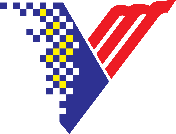 BAHAGIAN PENYELIDIKAN DAN INOVASIJABATAN PERKHIDMATAN VETERINARBORANG PERMOHONAN PERUNTUKAN PENYELIDIKAN (DALAMAN)(TAHUN .........)*Borang ini adalah untuk pegawai di Bahagian Penyelidikan Veterinar sahajaCatatan:Urus setia mempunyai hak untuk memohon maklumat tambahan sekiranya perlu. Sila sertakan lampiran sekiranya ruangan borang yang disediakan tidak mencukupiSebarang pertanyaan boleh berhubung dengan Dr. Syed Zulkifli Syed Zainulabidin pada 03-88702274 atau syed_zulkifli@dvs.gov.myTAJUK PROJEKTAJUK PROJEKTAJUK PROJEKTAJUK PROJEKMAKLUMAT PENYELIDIKMAKLUMAT PENYELIDIKMAKLUMAT PENYELIDIKMAKLUMAT PENYELIDIKKETUA PROJEKNama /PenempatanEmelNo. TelefonKETUA PROJEKAHLI PROJEK(sila tambah ruang sekiranya tidak mencukupi)Nama / PenempatanEmelNo. TelefonAHLI PROJEK(sila tambah ruang sekiranya tidak mencukupi)AHLI PROJEK(sila tambah ruang sekiranya tidak mencukupi)AGENSI LUAR(jika ada)Nama / AgensiEmelNo. TelefonAGENSI LUAR(jika ada)MALUMAT PENYELIDIKANMALUMAT PENYELIDIKANMALUMAT PENYELIDIKANMALUMAT PENYELIDIKANBIDANG PENYELIDIKAN(Pilih satu) Genetik dan Agrobiodiversiti Pemakanan Haiwan dan Agronomi Pengeluaran Ternakan Kualiti dan Keselamatan Makanan dan Makanan Haiwan Penyakit Haiwan dan Zoonotik Teknologi Diagnostik Vaksin dan Biologik Lain – lain;     Nyatakan: ____________________ Genetik dan Agrobiodiversiti Pemakanan Haiwan dan Agronomi Pengeluaran Ternakan Kualiti dan Keselamatan Makanan dan Makanan Haiwan Penyakit Haiwan dan Zoonotik Teknologi Diagnostik Vaksin dan Biologik Lain – lain;     Nyatakan: ____________________ Genetik dan Agrobiodiversiti Pemakanan Haiwan dan Agronomi Pengeluaran Ternakan Kualiti dan Keselamatan Makanan dan Makanan Haiwan Penyakit Haiwan dan Zoonotik Teknologi Diagnostik Vaksin dan Biologik Lain – lain;     Nyatakan: ____________________LATARBELAKANG PENYELIDIKAN( 200 p.p.) (Sila nyatakan latabelakang projek termasuk penyataan isu/ masalah yang dihadapi yang memerlukan kajian atau penyelidikan dilakukan dan kesannya sekiranya kajian tidak dilakukan) (Sila nyatakan latabelakang projek termasuk penyataan isu/ masalah yang dihadapi yang memerlukan kajian atau penyelidikan dilakukan dan kesannya sekiranya kajian tidak dilakukan) (Sila nyatakan latabelakang projek termasuk penyataan isu/ masalah yang dihadapi yang memerlukan kajian atau penyelidikan dilakukan dan kesannya sekiranya kajian tidak dilakukan)OBJEKTIF PENYELIDIKAN(Sila nyatakan objektif-objektif projek yang jelas)(Sila nyatakan objektif-objektif projek yang jelas)(Sila nyatakan objektif-objektif projek yang jelas)METODOLOGI PENYELIDIKAN( 300 p.p.)(Sila senaraikan semua kaedah-kaedah yang akan digunapakai dalam  kajian/penyelidikan sesuai dengan objektif yang disenaraikan)(Sila senaraikan semua kaedah-kaedah yang akan digunapakai dalam  kajian/penyelidikan sesuai dengan objektif yang disenaraikan)(Sila senaraikan semua kaedah-kaedah yang akan digunapakai dalam  kajian/penyelidikan sesuai dengan objektif yang disenaraikan)LOKASI PROJEK DIJALANKAN(Sila kenalpasti lokasi projek akan dijalankan)(Sila kenalpasti lokasi projek akan dijalankan)(Sila kenalpasti lokasi projek akan dijalankan)IMPAK PROJEK(200 p.p.)(Nyatakan impak projek kepada industri dan jabatan termasuk sumbangannya kepada negara dari aspek sosial, ekonomi dan alam sekitar)(Nyatakan impak projek kepada industri dan jabatan termasuk sumbangannya kepada negara dari aspek sosial, ekonomi dan alam sekitar)(Nyatakan impak projek kepada industri dan jabatan termasuk sumbangannya kepada negara dari aspek sosial, ekonomi dan alam sekitar)PERMOHONAN DANAi. Jumlah peruntukan dana yang diperlukan: RM____________ii. Anggaran bajet / Justifikasi Pembiayaian (200 p.p.)i. Jumlah peruntukan dana yang diperlukan: RM____________ii. Anggaran bajet / Justifikasi Pembiayaian (200 p.p.)i. Jumlah peruntukan dana yang diperlukan: RM____________ii. Anggaran bajet / Justifikasi Pembiayaian (200 p.p.)JANGKAAN HASILAplikasi di lapangan/makmal Penemuan Baru PenerbitanLain-lain    Nyatakan: ____________________Aplikasi di lapangan/makmal Penemuan Baru PenerbitanLain-lain    Nyatakan: ____________________Aplikasi di lapangan/makmal Penemuan Baru PenerbitanLain-lain    Nyatakan: ____________________TEMPOH PENYELIDIKANTarikh mula:             Tarikh tamat:  Tarikh tamat: TEMPOH PENYELIDIKANJumlah bulan: Jumlah bulan: Jumlah bulan: MAKLUMAT PENYELIDIKAN LAIN (jika ada)*Penyelidkan yang sedang/ telah dijalankan oleh Ketua Projek di dalam tempoh tiga (3) tahun terakhir*.*Penyelidkan yang sedang/ telah dijalankan oleh Ketua Projek di dalam tempoh tiga (3) tahun terakhir*.*Penyelidkan yang sedang/ telah dijalankan oleh Ketua Projek di dalam tempoh tiga (3) tahun terakhir*.SENARAI LAMPIRANSila lampirkan Carta Perbatuan Penyelidikan bagi mencapai objektif yang dikehendaki.Sila lampirkan Carta Perbatuan Penyelidikan bagi mencapai objektif yang dikehendaki.Sila lampirkan Carta Perbatuan Penyelidikan bagi mencapai objektif yang dikehendaki.PERAKUAN PERMOHONANSaya dengan ini mengesahkan semua maklumat yang diisi di atas adalah benar. ..............................................Tandatangan Pemohon dan Cop RasmiNama:Jawatan/Gred:Penempatan:Tel. no.:Emel:Tarikh:Saya dengan ini mengesahkan semua maklumat yang diisi di atas adalah benar. ..............................................Tandatangan Pemohon dan Cop RasmiNama:Jawatan/Gred:Penempatan:Tel. no.:Emel:Tarikh:Saya dengan ini mengesahkan semua maklumat yang diisi di atas adalah benar. ..............................................Tandatangan Pemohon dan Cop RasmiNama:Jawatan/Gred:Penempatan:Tel. no.:Emel:Tarikh:ULASAN KETUA SEKSYENSaya mengesahkan bahawa penyelidikan yang dicadangkan oleh pegawai di bawah seliaan saya adalah selaras dengan dasar dan polisi DVS............................................................................................Tandatangan Ketua Seksyendan Cop RasmiNama:Tarikh:Saya mengesahkan bahawa penyelidikan yang dicadangkan oleh pegawai di bawah seliaan saya adalah selaras dengan dasar dan polisi DVS............................................................................................Tandatangan Ketua Seksyendan Cop RasmiNama:Tarikh:Saya mengesahkan bahawa penyelidikan yang dicadangkan oleh pegawai di bawah seliaan saya adalah selaras dengan dasar dan polisi DVS............................................................................................Tandatangan Ketua Seksyendan Cop RasmiNama:Tarikh: